Как оплатить заказ Яндекс.ДеньгамиЧтобы заплатить этим способом, вам нужно открыть кошелек в Яндекс.Деньгах и пополнить счет (это можно сделать онлайн).После оформления заказа вы попадете на страницу оплаты в сервисе «Яндекс.Деньги».1. Выберите, откуда будут списаны деньги: со счета в Яндекс.Деньгах или с привязанной к нему карты.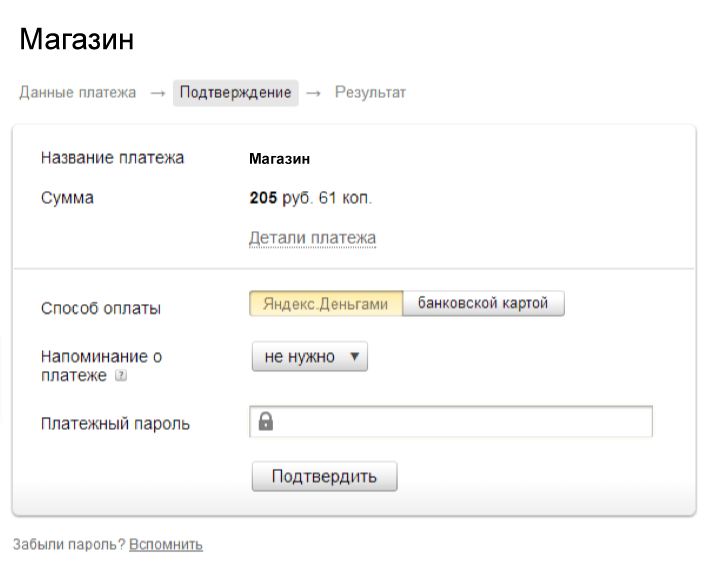 2. Подтвердите операцию своим платежным паролем (или одноразовым — если вы получаете пароли в SMS).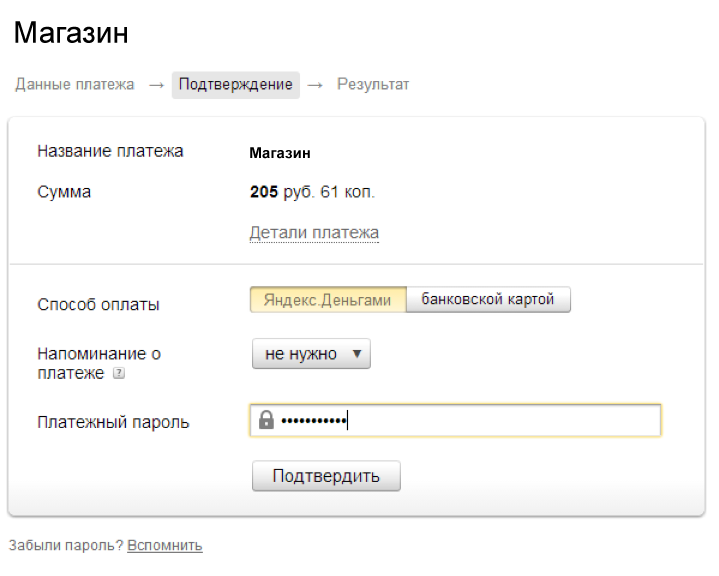 3. Готово! Чтобы вернуться в магазин, нажмите на ссылку под чеком.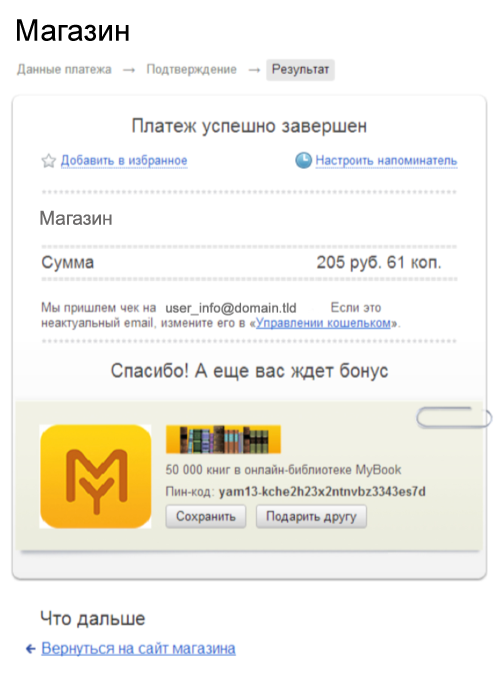 